SPRÁVA O VÝCHOVNO-VZDELÁVACEJ ČINNOSTI, JEJ VÝSLEDKOCH A PODMIENKACH ŠKOLY A ŠKOLSKÉHO ZARIADENIA ZA ŠKOLSKÝ ROK 2014/2015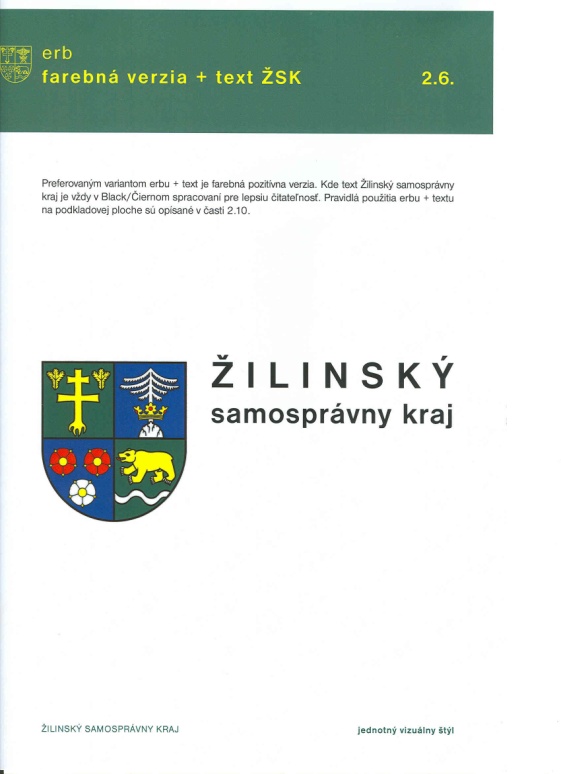      Štruktúra správy je vypracovaná v súlade s vyhláškou MŠ SR č. 9/2006 Z. z. zo  o štruktúre a obsahu správ o výchovno-vzdelávacej činnosti, jej výsledkoch a podmienkach škôl a školských zariadení a s metodickým usmernením Ministerstva školstva SR č. 10/2006-R z .1. Základné identifikačné údaje2. Údaje o vedúcich zamestnancoch školy3. Údaje o rade školy4. Iné poradné orgány školyPoradné orgány školy a ich funkcia: Pedagogická rada školy – najdôležitejší poradný orgán skupinového, odborno-pedagogického riadenia v škole. Je najvyšším poradným orgánom riaditeľky školy. Zasadá podľa harmonogramu zasadnutí pedagogickej rady, najmenej päťkrát za školský rok, v prípade potreby aj častejšie. Porada vedenia školy – prerokúva najaktuálnejšie a rozhodujúce otázky celkovej činnosti školy. Zúčastňujú sa na nej všetci vedúci zamestnanci školy. Predmetové komisie – posudzujú špecifické otázky výchovno-vzdelávacieho procesu. Ich úlohou je zvyšovať metodickú a odbornú úroveň vzdelávania a výchovy v jednotlivých ročníkoch. Zriaďujú sa aj pre zlepšenie vzájomnej spolupráce medzi pedagogickými zamestnancami a tiež pre upevnenie medzi predmetových vzťahov. Ústredná inventarizačná komisia – koordinuje inventarizáciu majetku školy. Po jej ukončení vyhotoví inventarizačný zápis a vypracuje návrh na vysporiadanie inventarizačných rozdielov, návrh opatrení na odstránenie zistených nedostatkov a predloží na rozhodnutie riaditeľke školy. Vyraďovacia komisia – na základe uskutočnenej inventarizácie a návrhov ústrednej inventarizačnej komisie vyraďuje majetok v súlade so Zásadami hospodárenia a nakladania s majetkom ŽSK. Likvidačná komisia – uskutočňuje likvidáciu vyradeného majetku. Škodová komisia – prerokúva škody, spôsobené zamestnancami školy, ktoré vznikli zamestnancom v pracovnom čase, prípadne v čase plnenia pracovných úloh z poverenia zamestnávateľom. Rada školy – iniciatívny a poradný orgán, ktorý vyjadruje a presadzuje verejné záujmy a záujmy žiakov, rodičov, pedagogických a nepedagogických zamestnancov školy v oblasti výchovy a vzdelávania. Rada rodičov školy – iniciatívny orgán rodičov žiakov školy. Je zložená zo zástupcov rodičov žiakov každej triedy. Rieši všetky závažné otázky spolupráce rodiny a školy, vyjadruje sa ku výchovným opatreniam, pripomienkam rodičov k práci školy, pomoci a vnútro školským predpisom.Poradný zbor riaditeľa pre  lesnícke odbory:- je zložený zo zástupcov urbárskych spoločenstiev, zástupcov štátnych lesov, zástupcov NP Vysoké Tatry,  zástupcov CHKO Horná Orava, firmy Tatratimberlogistik, Lesotrans Žilina, Lesbora Oravská Polhora,Poradný zbor riaditeľa pre  poľnohospodárske odbory :- je zložený zo zástupcov poľnohospodárskych družstiev,Poradný zbor riaditeľa zamestnávatelia:- tvoria ho zamestnávatelia poskytujúci odbornú prax vo svojich prevádzkach Technogum Nižná, Pneuservis  Tvrdošín, Orvex Námestovo, ZŤS Trstená,- stretnutia sa konajú raz za rok,0- účelom stretnutia je poskytovanie pracovísk pre odborný výcvik, ich požiadavky na praktickú a teoretickú   prípravu absolventov, vyjadrenie sa k profilu absolventa, otázkam na záverečné a maturitné skúšky 5a. Údaje o počte žiakov školy. Údaje o počte žiakov oslobodených z hodín telesnej a športovej výchovy 6. Údaje o prijímanÍ Žiakov na vzdelávanieNenaplnené študijné/ učebné odbory:7. Údaje o výsledkoch hodnotenia a klasifikácie žiakovKlasifikácia vyučovacích predmetov na konci školského roka: 8. Údaje o ukončení štúdiaÚdaje o maturitnej skúškeExterná časť maturitnej skúšky:Písomná forma internej časti maturitnej skúšky:Ústna forma internej časti maturitnej skúšky:Údaje o záverečných skúškach9. Zoznam študijných a učebných odborov a ich zameraníA) AktívneB) NeaktívneC) Experimentálne overovanie10. Údaje o počte pedagogických zamestnancoch školy11. Údaje o počte nepedagogických zamestnancoch školy12. Údaje o ďalšom vzdelávaní pedagogických zamestnancov ŠKOLY13. Odbornosť vyučovania podľa jednotlivých vyučovacích predmetov14. ÚDAJE O VÝCHOVNOM PORADENSTVE A PREVENCII- stručné zhodnotenie plnenia plánu práce výchovného poradcu: Hodnotiaca správa práce výchovného poradcu  za školský rok 2014 / 2015Úlohy v pláne výchovného poradcu boli plnené priebežne vzhľadom na aktuálnosť problémov.
V mesiaci júl 2014 bol vypracovaný plán práce výchovného poradcu. Jeden deň v týždni – bol podľa rozvrhu hodín určený ako konzultačný. Doplnená bola dokumentácia potrebná k práci výchovného poradcu. 03. 07. 2014 bolo uskutočnené školenie CPPPaP Trstená zamerané na integrovaných žiakov. Školenia sa zúčastnili všetci PZ školy. Školenie vykonala PhDr. Katarína Kociánová a Mgr. Margita Páneková.V mesiaci september  až október bol vypracovaný zoznam začlenených (integrovaných) žiakov a rozdané žiadosti o zaradenie dieťaťa k individuálnemu začleneniu v podmienkach SŠ a informovaný súhlas triednym učiteľom pre začlenených žiakov. Bola vykonaná kompletizácia zoznamov žiakov s IVVP, oboznámenie triednych učiteľov s evidenciou žiakov so ŠVVP a vykonaná úprava Školského poriadku.
Taktiež bol vypracovaný prehľad uchádzania sa absolventov na VŠ v  školskom roku 2014 / 2015.
Študentom, rodičom i kolegom bol poskytovaný poradenský a metodický servis. V najväčšej miere sa jedná o poskytovanie individuálnych i skupinových konzultácií pre študentov 3. a 4. ročníkov v oblasti kariérového poradenstva, poskytovanie informácií o možnostiach štúdia na vysokých školách v Slovenskej republike, ako aj v zahraničí.Na základe pozvaní  CPPP a P boli uskutočnené prezentácia SOŠ lesníckej na verejnosti,prezentácia školy na verejnosti spočívala v návšteve rodičovských združení v ZŠ  v rámci ŽSKprezentácie na burze stredných škôl v Trstenej, Námestove a v Dolnom Kubíne V mesiaci november sa V a KP zúčastnil na porade v Bytči. Bol spracovaný prehľad o problémových žiakoch a prehľad o prospechu žiakov s povinnou školskou dochádzkou. Ďalej sa zúčastnil na prezentácii SOŠ lesníckej Tvrdošín v základných školách ZŠ Rabča, ZŠ Rabčice, CZŠ Námestovo, ZŠ Krušetnica, ZŠ Zákamenné, ZŠ Oravské Veselé.Navštívil CPPP a P v Trstenej a CPPP a P Námestovo za účelom konzultácií o IVVP a začlenených žiakoch.V mesiaci december boli uskutočnené pohovory so žiakmi o dochádzke na vyučovanie a správaní sa počas vyučovania.V a KP sa zúčastnil na Burze stredných škôl v ZŠ v Oravskej Lesnej.V januári bol uskutočnený prieskum žiakov v maturitnej triede ašpirujúcich na vysokoškolské štúdium, zároveň boli študenti informovaní, ako aj študenti druhých a tretích ročníkov v učebnom odbore MLV, o možnosti štúdia v zahraničí (ČR).Bola uskutočnená prezentácia školy v  ZŠ P. Škrabáka v Dolnom Kubíne, v ZŠ v Dlhej nad Oravou, v ZŠ Matúškova, Dolný Kubín.Február – marec osobné pohovory so žiakmi s výchovno-vyučovacích problémami, aktualizovanie informácií na nástenke VP, pomoc pri vyplňovaní prihlášok na VŠ, účasť na porade ŠIOV v Bratislave.18. 02. 2015 sa uskutočnilo školenie CPPP a P Námestovo Mgr. Baková, ktoré bolo zamerané na integrovaných žiakov, jednotlivé poruchy, ich prejavy a formy pomoci týmto žiakom.V apríli sa V a KP zúčastnil na kontinuálnom vzdelávaní kariérových a výchovných poradcov v rámci národného projektu Rozvoj stredného odborného vzdelávania.Boli uskutočnené osobné pohovory so žiakmi, ktorí sú problematickí v správaní sa na vyučovaní, prípadne majú problémy súvisiace s rodinným zázemím. 
V máji, pre štvrtákov a žiakov tretích ročníkov,  boli realizované konzultácie s pracovníkom ÚPSV a R Námestovo. Výchovný poradca  pomáhal  pri vypisovaní prihlášok na vysoké školy a prihlášok do   nadstavbového štúdia.
Pre žiakov druhých ročníkov boli zabezpečené a realizované besedy s odborníkmi - vyšetrovateľmi v oblasti prevencie sociálno-patologických javov.
Pre žiakov prvých a tretích ročníkov v spolupráci s policajtom pánom Tiborom Šándorom boli uskutočnené besedy na aktuálne témy: Prevencia rizikového správania dospievajúcich. Podľa potrieb boli aktuálne obmieňané informácie na nástenke V a KP v budove školy. 
V spolupráci s triednymi učiteľmi bol sledovaný prospech, správanie a dochádzka študentov.Počas školského roka boli uskutočňované individuálne stretnutia a pohovory:s problémovými študentmi v oblasti vzdelávanias problémovými študentmi v oblasti výchovyso študentmi s osobnostnými problémamiproblémy zamerané na profesionálnu orientáciu žiakov 3. ročníkov učebných odborov a študentov v nadstavbovom štúdius individuálne začlenenými žiakmi.V Tvrdošíne 02.07.2015              Vypracoval: Mgr. František Murin, výchovný a kariérový poradca- stručné zhodnotenie plnenia plánu práce koordinátora prevencie: Vyhodnotenie práce Koordinátora sociálno-patologických javov za školský rok                                                          2014/2015      Činnosť koordinátora sa riadila plánom práce, ktorý bol vypracovaný na začiatku školského roka 2014/2015 a bol schválený vedením školy.       Jednotlivé úlohy boli plnené priebežne s určitými zmenami v termínoch, podľa možností jednotlivých zainteresovaných osôb a organizácií.V septembri sa robil nábor do záujmových krúžkov, ktorých pracovalo 10 a zapojilo sa do nich 219 žiakov. V októbri  bol urobený dotazník per žiakov 1. ročníka o problematike šikanovania, ktorého sa zúčastnilo 53 žiakov. Vyhodnotenie bolo prednesené na pedagogickej rade. V novembri bola prednáška o šikanovaní a drogách pre žiakov 1.a 2. ročníka, ktorú previedol npor. Tibor Šándor z OR PZ v Dolnom Kubíne. V decembri bol zorganizovaný turnaj v nohejbale v rámci Svetového dňa boja proti AIDS. Vo februári bola prednáška o obchodovaní s ľuďmi pre žiakov 3. ročníka v spolupráci s OR PZ Dolný Kubín. V marci v rámci triednických hodín mali triedni učitelia prednášku na tému Medzinárodný deň boja proti rasovej diskriminácii. V máji bola 2-dňová prednáška o šikanovaní pre žiakov 2. ročníka, ktorú viedli pracovníčky CPPP a P Trstená.V Tvrdošíne  01.07. 2015                              Vypracoval : Mgr. Ivan Šula- spolupracujúce subjekty v oblasti výchovného poradenstva a prevencie: CPPP a P TrstenáOR PZ Dolný KubínCPPP a P Námestovo15. Údaje o aktivitách a prezentáciI školy- multimediálne prezentácie:        - články v regionálnych týždenníkoch – My Orava, Oravsko,        - na webovej stránke,        - na facebookovej stránke- spolupráca školy s rodičmi:riešenie výchovných problémov za účasti rodičov,pozývanie rodičov na akcie školy (Deň otvorených dverí, Deň lesov, Vianočnú besiedku),rodičovské združenie dvakrát do roka- formy prezentácie školy na verejnosti: uverejnenie článkov v regionálnej tlači o aktivitách školy,zorganizovanie prednášok pre ZŠ Liesek, ZŠ Mútne, YŠ Oravské Veselé, Trstená na tému lesný ekosystém a práca lesníka,v spolupráci s Lesným závodom Námestovo zorganizovanie Dňa lesov na námestí v Tvrdošíne pre žiakovZŠ Tvrdošín, Nižná, Trstená  a širokú verejnosť,- zúčastnenie sa a organizácia športovej súťaže v nohejbale s medzinárodnou účasťou,vytvorenie náučného chodníka v meste Tvrdošín s témou biomasa a druhy drevín- školský časopis: Zelená krv- vydal sa 2x ročne,- činnosť žiackej školskej rady: -žiacka školská rada sa stretávala pravidelne raz do mesiac spolu s vedením školy, kde boli oboznámení so  smerovaním školy, aktivitami vedenia školy a boli prerokované ich pripomienky, zapracované do úloh vedenia školy,- žiacka školská rada spoluorganizovala Deň lesov, Vianočnú akadémiu,  Akadémiu ku dňu učiteľov.- iné aktivity: škola sa zúčastnila na výmenných stážach v rámci  projektov v programe Mobilita žiakov Erasmus +                do projektov bolo zapojených 44 žiakov                 projekt bol realizovaný na SOŠ Vysoké nad Jizerou, , Bzenec a Národný Park Zawoja,škola pre žiakov zabezpečila odborné exkurzie                Autosalón Nitra,                  kotolňa na biomasu Nižná,                  poľnohospodárskeho družstva Ťapešovo,                 Deň poľa Liptovský Ondrej                Semenoles  L. Hrádok,                píla Oravský podzámok a Liptovský Hrádok,                 Agrosalón Nitra,                Technická univerzita  Zvolen,               výskumný ústav na šľachtenie rýchlorastúcej vŕby Krivá               Vyšné Hágy harvestorové technológie ťažby dreva               kotolňa na biomasu Nižná               výstava Lignumexpo Nitra               zberný dvor Tvrdošín               LKT Trstená               priehradný múr- elektráreňďalšie exkurzie:                     Hájnikova horáreň, Skanzen- tradičné remeslá               návšteva NR SR Bratislavapredstavenia:                anglicko- slovenské predstavenie Martin               divadelné predstavenie Na skle maľované               výchovný koncert s témou ľudské práva               filmové predtavenia Ekotopfilm a film Strom životaodborné prednášky:               Podmienky tvorby biomasy -Ing. M. Kravčík               odpady - Slovenská agentúra životného prostredia B. Bystica               podkôrny hmyz Ing. J. Herúd OZ Námestovo              eliminácia užívania alkoholu              prevencia voči šikanovaniu  športové  súťaže:            v nohejbale v Tvrdošíne, Bílej, Bzenci            armwertling            futbal súťaže odbornej zručnosti:           Drevorubač v Hejniciach, v Štachoviciach, v Krivokláte           agromechanizátor v Pruskom           opravár v Nové Mesto na Moravevedomostné súťaže:            Angličtina v malíčku           Sudoku           Mladý Slovák           súťaž BOZP           téma  biomasa           2x výtvarná súťaž 16. Údaje o projektoch/grantoch podaných v školskom roku 2014/201517. Údaje o výsledkoch inšpekčnej činnosti vykonanej Štátnou školskou inšpekciou V dňoch 14.05.2015 a 18.05.2015 bola vykonaná tematická inšpekcia na základe poverenie č. 5172/2014-2015. Inšpekciu vykonala PaedDr. Štefánie Kováliková, školská inšpektorka – ŠIC Žilina. Predmetom inšpekcie bola kontrola zabezpečenia a priebehu prijímacieho konania na strednú odbornú školu. Zistenia: Záver –prijímanie na vzdelávanie zabezpečila škola v súlade s právnym predpisom.18. Údaje o priestorových a materiálno-technických podmienkach školybudovy, dielne, odborné učebnePoznámka: Pri vypĺňaní riadku Iné – uveďte konkrétne ktoré zariadenie škola spravuješportoviská                Škola nevlastní žiadne športoviská.školský internátŠkola nespravuje školský internát.školská jedáleň, výdajná školská jedáleň Škola nespravuje školskú jedáleň.19. Cieľ koncepčného zámeru rozvoja školyVyhodnotenie plnenia cieľa v školskom roku 2014/ 2015:Zmluvne zabezpečiť dostatočný počet partnerov na vykonávanie odbornej praktickej prípravy pre žiakov školy.Splnené. Pre praktickú prípravu žiakov školy bol dojednaný dostatočný počet pracovísk( LESY SR š.p. závod Námestovo, Urbár Tvrdošín, Urbár Trstená, Štátne lesy TANAPU, PD Žiarec Tvrdošín, PD Magura Rabča, AGROVEX Novoť, družstvo, Orvex Námestovo, LKT Trstená, Mikona Púchov prevádzka Tvrdošín a Námestovo, Autoservis Kalap Trstená – Sedliacka Dubová, Autoservis Hradský Tvrdošín, Technogum Nižná,…)Obnoviť vozidlový park autoškoly o motorové vozidlo sk. B.Spnené. Pre potrebu praktickej výučby bolo obstarané osobné motorové vozidlo Škoda Fabia  1,2 formou liesingu.Riešiť modernizáciu – rekonštrukciu odsávania vo zváračskej škole vrátane zdrojov financovania.Nesplnené. Boli vykonané kroky k spracovanniu projektu komplexnej rekonštrukcie budovy zváračskej školy v rámci výzvy MŽP SR ( ventilácia s rekuperáciou vzduchu, výmena okien, zateplenie stavby, nová fasáda), ale nastal problém s financovaním spracovania projektovej dokumentácie cca 4.500,00 €, bez garancie úspešnosti podanej prihlášky.Požiadať príspevok na opravu strechy – výmenu celej strešnej krytina a vytvoriť z vlastných zdrojov aspoň 50% podiel celkovej ceny.Splnené. Navýšený rozpočet na opravu strechy o 50.000,00 €, čo by malo postačovať na opravu – rekonštrukciu strechy na budove pôvodného internátu. Rekonštrukcia strechy bude vykonaná na dve etapy, nakoľko zmenou technických noriem sa rozpočet navýšil až na cca 110 tis. €, oproti školou zistenej ponuky cca 25 tis. € ( z tejto ceny sme počítali z vlastných zdrojov 50% ).Z dôvodu postupného poklesu záujmu o učebný odbor a študijný odbor so zameraním na lesnícku prvovýrobu, do siete škôl a školských zariadení zaradiť nové učebné a študijné odbory – vykonať všetky potrebné úkony smerujúce k ich schváleniu.Splnené. Do siete študijných odborov pre SOŠ lesnícku Tvrdošín boli zaradené dva nové študijné odbory Mechanik strojov a zariadení, Ochrana osôb a mejetku před požiarom.Medziročne znížiť počty vymeškaných hodín, vykonať opatrenia na zlepšenie dochádzy žiakov do školy, hľadať a zisťovať dôvody, ktoré vedú žiakov k neúčasti na vyučovaní.Nesplnené. Počty vymeškaných hodín sa zvýšili v priemere na jedného žiaka z 87,3 ( 21 478hod./ 246 ž.) na 102,8 (22 301 hod./217 ž.)Definícia cieľa pre školský rok 2015/2016:Znížiť počty vymeškaných hodín.Pokračovať v príprave a realizovať rekonštrukciu strechy – druhá etapa.Obstarať 2 ks osobné motorové vozidlo do autoškoly, ako náhrada za vozidlá s priebehom cca 300 tis. Km, s týmito naložiť v zmysle Zásad hospodárenia s majetkom ŽSK.Obstarať nový LKT 82, nový LPV, k tomu vytvárať prostriedky z vlastných zdrojov.Postupne resp. jednorázovo v rámci VO obstarať PC do počítačovej učebne (20 ks PC).Pokračovať v projektovej činnosti v rámci ERASMUS+. Začať – pripraviť spoluprácu s partnerskými organizáciami v iných krajinách ( doteraz Poľsko, ČR).Obstarať aspoň jedno cca 20 miestne vozidlo na prepravu osôb.Vykonávať prednášky na MŠ, ZŠ aSŠ z oblasti ochrany prírody a životného prostredia.20. SWOT analýzaNávrhy opatrení na zlepšenie úrovne výchovy a vzdelávania: 1) Rozvoj odborného vzdelávania prepojeného na trh práce – cieľom je spolupráca s budúcimi zamestnávateľmi v oblasti zistenia požiadaviek na profil absolventa, možnosť spolupráce v získaní zmluvných pracovísk pre odborný výcvik žiakov, spolupráca v oblasti odborného  vzdelávania  pedagogických zamestnancov, získanie pracovných miest pre absolventov, získanie finančnej podpory školy.2) Zlepšenie materiálno- technického zabezpečenia školy- cieľom je zlepšiť materiálne vybavenie školy pre teoretické a praktické vyučovanie, pre aktívnejšie sa zapájanie žiakov do vyučovacieho procesu, možnosť získať oprávnenia pre nové technológie používané v lesnom hospodárstve a poľnohospodárstve.3) Premena tradičnej školy na modernú- cieľom je vytvoriť podmienky pre zvýšenie kvality práce pedagogických zamestnancov v oblasti pedagogiky, kreativity, odbornosti, otvorená škola pre verejnosť- pre ZŠ a SŠ.4) Zlepšenie výchovno- vzdelávacieho procesu- cieľom je zlepšenie výchovno- vyučovacieho procesu cez motiváciu pedagogických zamestnancov, žiakov.5) Prezentácia  a medializácia školy- cieľom je prezentovanie školy pre verejnosť, aby škola bola známa verejnosti a regiónu, v ktorom pôsobí, propagácia lesníctva, poľnohospodárstva, opravárenstva a ostatnej kovospacúvacej výroby na verejnosti.21. Výsledky úspešnosti školy pri príprave na výkon povolania a uplatnenie žiakov na pracovnom trhu22. Informácie o psychohygienických podmienkach výchovy a vzdelávania- stručná charakteristika úrovne psychohygienických podmienok v škole: - teoretické vyučovanie s uskutočňuje v nových priestoroch,- odborný výcvik je zabezpečený na pracoviskách v lese, v dielňach školy a na zmluvných pracoviskách výrobných organizácií,- žiakom sú poskytnuté ochranné osobné pomôcky podľa druhu vykonávanej činnosti,škola rešpektuje práva žiakov a rodičov a vyžaduje plnenie povinností od žiakov a rodičov,dobrá komunikácia medzi školou, žiakmi a rodičmi, zmluvnými firmami, organizáciamiorganizácia exkurzií poznávacích aj odborných,návšteva vhodných kultúrnych podujatí žiakmi školy – filmy, výchovné koncerty, divadelné predstavenia,prednášky pre žiakov oblasti prevencie kriminality a iných sociálno – patologických javov, vedenie zdravého životného   štýlu a pod.,činnosť výchovného a keriérneho poradcu v oblasti priamej a otvorenej komunikácie so žiakmi školy pri najmenších náznakoch nejakého problému. 23. Údaje o voľnočasových aktivitách školyZáujmová činnosť:- prehľad útvarov záujmového vzdelávania a ich zamerania v školskom roku 2014/2015:- prehľad umiestnenia žiakov v krajských, celoslovenských a medzinárodných kolách predmetových olympiád a postupových súťaží (nie regionálne kolá):24. Zhodnotenie činnosti súčastí školy- stručné zhodnotenie činnosti školských výchovno-vzdelávacích zariadení (školský internát, centrum voľného času, stredisko odbornej praxe): Škola nespravuje školský internát, ani stredisko odbornej praxe.Dátum: 26.10.2015Podpis riaditeľa a pečiatka školy: Prílohy: č.1 – prehľad o hospodárení hlavná činnosť a podnikatelská činnosť             č. 2  –  výsledky  inšpekčnej  činnosti  ŠŠI             č. 3  -   energie             č. 4 A – Prehľad  aktuálnych nájomných zmlúv             č. 4 B – Prehľad finančných prostriedkov získaných z prenájmov             č. 5  –   vozový park              č. 5A – strojový park             č. 6  -    spolupráca  so  zamestnávateľmiNázov školy:Stredná odborná škola lesníckaAdresa školy:Medvedzie 135, 027 44  TvrdošínTelefónne čísla školy:Služobné mobilné číslo riaditeľa školy:043/5309312,  043/5309311;0905511164Faxové čísla školy: 043/5309312Internetová stránka školy:www.soultv.skElektronická adresa školy:Elektronická adresa riaditeľa školy:soultv@soultv.sk; riaditel@soultv.sk Súčasti školy: (podľa zriaďovacej listiny s uvedením presného názvu)-Zriaďovateľ:Žilinský samosprávny kraj, Ul. Komenského 48, 011 09 ŽilinaFunkcia:Meno, priezvisko, titul:Riaditeľ školyIng. Viliam GerčákZástupcariaditeľa školyIng. Renáta RendekováHlavný majster odborného výcvikuBc. Juraj ŠálkaHlavný majster odborného výcvikuMgr. Ján ŠtechVýchovný poradcaMgr. František MurinKoordinátor prevencieMgr. Ivan ŠulaŠkolský psychológ-P.č.Meno, priezvisko členov rady školy:Volený/ delegovaný za...1.Bc. Pavol Szabó zvolený zástupca pedagogických zamestnancovzvolený predseda rady školy2.Ján Rusnákzvolený zástupca pedagogických zamestnancov zvolený podpredseda rady školy3.Ing.Daša Židekovádelegovaný zástupca zriaďovateľa4.Ing. Anna Klimíkovádelegovaný zástupca zriaďovateľa5.JUDr. Ján Krištofíkdelegovaný zástupca zriaďovateľa6.Ing. Ivan Šaškodelegovaný zástupca zriaďovateľa7.Peter Štechzvolený zástupca nepedagogických zamestnancov8.Augustín Chrenekzvolený zástupca rodičov9.Peter Ondrejákzvolený zástupca rodičov10.Zuzana Ďubašíkovázvolený zástupca rodičov11.Michal Chrenekzvolený zástupca žiackej školskej radyDátum posledného ustanovujúceho zasadnutia orgánu školskej samosprávy:Dátum posledného ustanovujúceho zasadnutia orgánu školskej samosprávy:21.06.2012Forma štúdiaForma štúdiaStav k 15. 09. 2014Stav k 15. 09. 2014Stav k 15. 09. 2014Stav k 15. 09. 2014Stav k 15. 09. 2014Stav k 31. 08. 2015Stav k 31. 08. 2015Stav k 31. 08. 2015Stav k 31. 08. 2015Stav k 31. 08. 2015Forma štúdiaForma štúdiapočet triedcelkový počet žiakovz toho počet začlenených žiakovz toho počet začlenených žiakovz toho počet začlenených žiakovpočet triedcelkový počet žiakovz toho počet začlenených žiakovz toho počet začlenených žiakovz toho počet začlenených žiakovForma štúdiaForma štúdiapočet triedcelkový počet žiakovABCpočet triedcelkový počet žiakovABCDenné štúdium1. ročník3619--3609--Denné štúdium2. ročník3636--3626--Denné štúdium3. ročník3682--3692--Denné štúdium4. ročník1271--1261--Denné štúdium5. ročník----------Denné štúdium6. ročník----------Nadstavbové a pomaturitné štúdium1. ročník----------Nadstavbové a pomaturitné štúdium2. ročník----------Externé a kombinované štúdiumExterné a kombinované štúdium--------Spolu:Spolu:1021918.-1021718-Ročník  1. polrok1. polrok1. polrok1. polrok2. polrok2. polrok2. polrok2. polrokRočník  úplneúplnečiastočnečiastočneúplneúplnečiastočnečiastočneRočník  CHDCHDCHDCHD1. ročník ----3---2. ročník -------3. ročník 2-------4. ročník --------5. ročník--------Spolu:2---3---Spolu CH + D:22003300KódNázov študijného odboru/učebného odboruNávrh školyNávrh školyStupeň vzdelania (ISCED)Dĺžka štúdiaPočet žiakovPočet žiakovPočet žiakovKódNázov študijného odboru/učebného odborupočet triedpočet žiakovStupeň vzdelania (ISCED)Dĺžka štúdiaprihláseníprihlásenízapísaníKódNázov študijného odboru/učebného odborupočet triedpočet žiakovStupeň vzdelania (ISCED)Dĺžka štúdia1.termín1.termín+2.termínzapísaní4556 Koperátor lesnej techniky0,720ISCED 3A41931204243 M mechanizácia pôdohospodárstva0,310ISCED 3A451184575 Hmechanizátor lesnej výroby130ISCED 3C31931212466 H 04mechanik opravár - lesné stroje a zariadenia125ISCED 3C31023104521 Llesné hospodárstvo 0,510ISCED 3A2110114526 Lmechanizácia poľnohospodárstva a lesného hospodárstva0,514ISCED 3A211011KódNázov študijného odboru/učebného odboruNávrh školyNávrh školyStupeň vzdelania (ISCED)Dĺžka štúdiaPočet žiakovPočet žiakovPočet žiakovKódNázov študijného odboru/učebného odborupočet triedpočet žiakovStupeň vzdelania (ISCED)Dĺžka štúdiaprihláseníprihlásenízapísaníKódNázov študijného odboru/učebného odborupočet triedpočet žiakovStupeň vzdelania (ISCED)Dĺžka štúdia1.termín1.termín+2.termínzapísaní 4524 Hagromechanizátor, opravár0,515ISCED 3C33523663 Htesár0,515ISCED 3C3010UkazovateľUkazovateľ1. polrok1. polrok2. polrok2. polrokUkazovateľUkazovateľpočet%počet%Celkový počet žiakov Celkový počet žiakov 217X217XProspechprospeli s vyznamenaním94,1583,68Prospechprospeli s priemerom 1,00--31,38Prospechprospeli veľmi dobre4822,126027,65Prospechprospeli14868,2013662,67Prospechneprospeli125,5300Prospechneklasifikovaní00104,61Prospechcelkový prospech za školu2,26X2,19XSprávanieveľmi dobré18183,4118987,10Správanieuspokojivé209,22219,68Správaniemenej uspokojivé83,6920,92Správanieneuspokojivé83,6952,30Vymeškané hodinycelkový počet vymeškaných hodín11 760X10 541XVymeškané hodinypočet ospravedlnených hodín11 48297,6410 16796,45Vymeškané hodinypočet neospravedlnených hodín     2782,36          3743,55KódNázov vyučovacieho predmetuPriemerný prospechPriemerný prospechPriemerný prospechPriemerný prospechPriemerný prospechPriemerný prospechSpoluKódNázov vyučovacieho predmetu1. ročník2. ročník3. ročník4. ročník5. ročník6. ročníkSpoluSJLSlovenský jazyk a literatúra3,193,092,812,773,01ANJAnglický jazyk2,863,003,132,872,98NEJNemecký jazyk2,962,843,362,823,02OBNObčianska náuka1,851,822,391,95DEJDejepis1,391,181,29MATMatematika2,422,233,212,272,43FYZFyzika2,932,93TEVTelesná  a športová výchova1,311,41,351,121,32STNStrojníctvo2,732,73TCKTechnické kreslenie2,152,15STTStrojárska technológia2,232,23LNALesná výroba2,152,612,38NLENáuka o lesnom prostredí2,002,00ELKElektrotechnika2,292,29INFInformatika1,841,651,581,71TECTechnológia2,421,921,82,04STZStroje a zariadenia1,812,442,042,1NAMNáuka o materiáloch2,382,38MOVMotorové vozidlá2,081,521,8NORNáuka o práci1,251,25OVYOdborný výcvik1,451,871,81,691,7PELPestovanie lesov2,252,25NLSNáuka o lese2,581,922,25TZVTechnológia živočíšnej výroby1,41,381,39TLETechnológia lesnej výroby2,141,792,152,03TCOTechnológia opráv lesných strojov2,571,952,26TRVTechnológia rastlinnej výroby1,5721,751,77BIOBiológia1,51,911,7EKNEkonomika 3,132,953,04EOREkonomika a organizácia3,512,923,22POVPoľnohospodárska výroba2,222,22PCVPraktické cvičenia1,01,0PXAOdborná prax1,01,0Spolu: Spolu: 2,12,092,282,292,12PredmetÚroveň Počet žiakovPriemerná úspešnosť Anglický jazykB11536,99% Anglický jazyk---Nemecký jazykB11224,09%Nemecký jazyk---Slovenský jazyk a literatúra-2649,49%Slovenský jazyk a literatúra---PredmetÚroveňPočet žiakovPriemerná úspešnosť Anglický jazykB11565,67% Anglický jazyk---Nemecký jazykB11235,00%Nemecký jazyk---Slovenský jazyk a literatúra-2656,21%Slovenský jazyk a literatúra---PredmetÚroveňPočet žiakovPriemerná úspešnosť Anglický jazykB1152,27 Anglický jazyk---Nemecký jazykB1123,00Nemecký jazyk---Slovenský jazyk a literatúra-272,19Slovenský jazyk a literatúra---Praktická časť odbornej zložky-271,63Praktická časť odbornej zložky---Teoretická časť odbornej zložky-272,41Teoretická časť odbornej zložky---KódUčebný odborPočet žiakovProspechProspechProspechProspechPočet žiakov, ktorí nekonali  skúškuKódUčebný odborPočet žiakovprospeli s vyznamenanímprospeli veľmi dobreprospelineprospeliPočet žiakov, ktorí nekonali  skúšku4575HMechanizátor lesnej výroby20857002466 H 04Mechanik opravár – lesné stroje a zariadenia12219004526 HAgromechanizátor, opravár833200KódNázov študijného a učebného odboruForma štúdiaStupeň vzdelania (ISCED)4556 Koperátor lesnej techniky (št)dennáISCED 3A4521 Llesné hospodárstvo (št)dennáISCED 3A4526 Lmechanizácia poľnohospodárstva a lesného hospodárstva (št)dennáISCED 3A4575 Hmechanizátor lesnej výroby (uč)dennáISCED 3C2466 H 04mechanik opravár - lesné stroje a zariadenia (uč)dennáISCED 3C4524 Hagromechanizátor, opravár (uč)dennáISCED 3C4243 M mechanizácia pôdohospodárstva (št)dennáISCED 3AKódNázov študijného a učebného odboruForma štúdiaStupeň vzdelania (ISCED)Neaktívne od šk. roku3663 HtesárdennáISCED 3C2010/20114565 Hlesokrajinár/kadennáISCED 3C2004/20053916 Mživotné prostrediedennáISCED 3A2005/2006KódNázov študijného a učebného odboruForma štúdiaStupeň vzdelania (ISCED)Doba trvania experimentu(od – do)-----UkazovateľUkazovateľPočetPočetPočetUkazovateľUkazovateľkvalifikovanínekvalifikovaníZ toho nekvalifikovaní -dopĺňajúcisi kvalifikáciuŽenyŽeny700MužiMuži2200Spolu (kontrolný súčet):Spolu (kontrolný súčet):2900Kvalifikovanosť v %:Kvalifikovanosť v %:100100XVeková štruktúrado 30 rokov200Veková štruktúrado 40 rokov500Veková štruktúrado 50 rokov600Veková štruktúrado 60 rokov1400Veková štruktúradôchodcovia200Spolu (veková štruktúra):Spolu (veková štruktúra):2900UkazovateľUkazovateľPočetŽenyŽeny5MužiMuži1Spolu (kontrolný súčet):Spolu (kontrolný súčet):6Veková štruktúrado 30 rokov0Veková štruktúrado 40 rokov1Veková štruktúrado 50 rokov4Veková štruktúrado 60 rokov1Veková štruktúradôchodcovia0Spolu (veková štruktúra):Spolu (veková štruktúra):6UkazovateľUkazovateľPočetForma štúdiaGarant štúdia(napr. MPC, VŠ a iné)Absolventivysokých škôlženyAbsolventivysokých škôlmužido 30 rokovženy1aktualizačnéNSSdo 30 rokovmužido 40 rokovženy1aktualizačnéSIOVdo 40 rokovmužido 50 rokovženy1aktualizačnéSIOVdo 50 rokovmužido 60 rokovženydo 60 rokovmuži7aktualizačnéSAAIC, SIOV, KU Ružomberok, Unikredit B. BystricadôchodcoviaženydôchodcoviamužiSpolu:Spolu:10--P.č.Zoznam vyučovacích predmetovPercentuálne vyjadrenie (vo vzťahu k počtu vyučovacích hodín za šk. rok)P.č.Zoznam vyučovacích predmetovOdbornosť1.Slovenský jazyk a literatúra1002.Anglický jazyk703.Nemecký jazyk1004.Občianska náuka705.Dejepis06.Matematika1007.Fyzika1008.Telesná a športová výchova1009.Ekonomika10010.Strojníctvo10011.Technické kreslenie10012.Strojárska technológia10013.Lesná výroba10014.Náuka o lesnom prostredí10015.Elektrotechnika10016.Informatika10017.Technológia10018.Lesné stroje a zariadenia10019.Náuka o materiáloch10020.Technológia opráv10021.Motorové vozidlá10022.Náuka o práci10023.Odborný výcvik10024.Pestovanie lesa10025.Náuka o lese10026.Odborné kreslenie10027.Technológia živočíšnej výroby10028.Technológia lesnej výroby10029.Technológia opráv 10030.Technológia rastlinnej výroby10031Stroje a zariadenia10032.Biológia10033.Ekonomika a riadenie10034.Ekonomika a organizácia100Celkový priemer (%):Celkový priemer (%):95,29%Projekt/GrantNázov projektu / grantuStručná char. Projektu / grantuSchválený/Neschválený/V procese hodnoteniaTermín začiatku realizácie pr.Termín ukončenia realizácie pr.Celkový rozpočetSpolufinancovanieSpolufinancovanieProjekt/GrantNázov projektu / grantuStručná char. Projektu / grantuSchválený/Neschválený/V procese hodnoteniaTermín začiatku realizácie pr.Termín ukončenia realizácie pr.Celkový rozpočetŠkolaŽSKŽSKŠkola ako centrum športuZlepšenie podmienok pre športové aktivity žiakovN--5050--ŽSKTelesná a športová výchovaZlepšenie podmienok pre športové aktivity žiakovN--550--ŽSKCesta za poznaním objektívnej slovenskej histórie-Zapojiť žiakov do prežívania slovenskej histórieProstredníctvom zdramatizovania diela, ktoré by sami zahraliN--300--ŽSKŠkola bez tabaku a drogAktivity zamerané na prevenciu a zmysluplné využitie voľného čN--250--ŽSKŠkola ako centrum športuZlepšenie podmienok pre športové aktivity žiakovN--5050--MŠVVaŠ SREnviroprojektNa tému biomasa- zelená masa okolo nás-A01. 06. 2014-30. 11. 20141900--Fondy EUZvyšovanie kompetencií a zručnosti žiakov v špeciálnych podmienkachMobilita žiakovA24.09. 201219. 05. 201378 070 €00Fondy EUNadobúdanie odborných skúseností učiteľov odborných predmetov v lesníckych školách v krajinách EÚExpertná návšteva pedagogických zamestnancov v školách krajín EÚA08. 11. 201221.04. 20135 958 €00INÉNadácia OrangeGrantový program pre optimistovzameraný na zlepšenie areálu školyN200 €00INÉNadácia SPPBiomasaN--4 000 €00Kapacita školy:Kapacita školy:250250250Skutočný počet žiakov:Skutočný počet žiakov:218Naplnenosť školy (%):Naplnenosť školy (%):87%PočetPočetPriestor v m 3                                                                               Priestor v m 3                                                                               Priestor v m 3                                                                               PoznámkaPoznámkaBudovy celkomBudovy celkomBudovy celkomBudovy celkom4415.74315.74315.743--UčebneUčebneUčebne10102.0542.0542.054--Z tohoZ tohoKmeňové66XXX--Z tohoZ tohoJazykové11XXX--Z tohoZ tohoOdborné22XXX--Z tohoZ tohoIKT22XXX--Z tohoZ tohoLaboratória--XXX--Šatne                                  (Áno/Nie)Šatne                                  (Áno/Nie)Šatne                                  (Áno/Nie)Šatne                                  (Áno/Nie)1313760760760ÁnoÁnoDielne                                 (Áno/Nie)Dielne                                 (Áno/Nie)Dielne                                 (Áno/Nie)Dielne                                 (Áno/Nie)55528528528ÁnoÁnoŠkolský internát               (Áno/Nie)Školský internát               (Áno/Nie)Školský internát               (Áno/Nie)Školský internát               (Áno/Nie)NieNieŠkolská jedáleň                (Áno/Nie)Školská jedáleň                (Áno/Nie)Školská jedáleň                (Áno/Nie)Školská jedáleň                (Áno/Nie)NieNieVýdajná školská jedáleň  (Áno/Nie)Výdajná školská jedáleň  (Áno/Nie)Výdajná školská jedáleň  (Áno/Nie)Výdajná školská jedáleň  (Áno/Nie)NieNieTelocvičňa                         (Áno/Nie)Telocvičňa                         (Áno/Nie)Telocvičňa                         (Áno/Nie)Telocvičňa                         (Áno/Nie)NieNieIné (chaty, ubytovne, rekreačné zariadenia...) Iné (chaty, ubytovne, rekreačné zariadenia...) Iné (chaty, ubytovne, rekreačné zariadenia...) Iné (chaty, ubytovne, rekreačné zariadenia...) 111.9101.9101.910Áno - ubytovňaÁno - ubytovňaTechnika PC                             (ks) PC                             (ks) PC                             (ks)4242XXXTechnikaDataprojektory         (ks)Dataprojektory         (ks)Dataprojektory         (ks)99XXXTechnikaInteraktívne tabule   (ks)Interaktívne tabule   (ks)Interaktívne tabule   (ks)33XXXSilné stránky školy:Slabé stránky školy:región s lesníckou tradíciou,potreba investícií do priestorov dielní,dlhá tradícia školy,obmedzené priestory dielní,existencia len troch škôl s rovnakým zameraním na Slovensku pre činnosti v ťažbe dreva, sústreďovaní, ochrane, pestovaní lesa,potreba novej techniky pre súčasný trend v lesníctve- lanovka, harvestor, vývozná kolesová súprava,vybavenosť absolventov oprávneniami na obsluhu UKT, LKT, LPV, vodičské oprávnenia a zváračské preukazy,starší vozový park, ktorý vyžaduje zvýšené  náklady na opravy a údržbu,pripravenosť na prácu v lese, kde je potrebná vytrvalosť v dôsledku meniacich sa terénnych podmienok a podmienok počasia,finančná náročnosť odboru,spolupráca s podnikateľskými subjektmi v regióne,zastarané učebné materiály,absolventi ovládajú nielen vedenie vozidiel, ale aj údržbu a jednoduché opravy,slabá propagácia školy na verejnosti,absolventi ovládajú nielen vedenie vozidiel, ale aj údržbu a jednoduché opravy,potreba viac času venovať výchovnej zložke- učiť zodpovednosti, spolupráci, komunikácií, pomôcť vytvoriť hodnotový rebrík, pomáhať nájsť motiváciu k vzdelávaniu a ďalšiemu vzdelávaniu, pomôcť orientovať sa v informáciáchvysoká zamestnanosť,potreba viac času venovať výchovnej zložke- učiť zodpovednosti, spolupráci, komunikácií, pomôcť vytvoriť hodnotový rebrík, pomáhať nájsť motiváciu k vzdelávaniu a ďalšiemu vzdelávaniu, pomôcť orientovať sa v informáciáchspolupráca so školami na Slovensku a v zahraničí,potreba viac času venovať výchovnej zložke- učiť zodpovednosti, spolupráci, komunikácií, pomôcť vytvoriť hodnotový rebrík, pomáhať nájsť motiváciu k vzdelávaniu a ďalšiemu vzdelávaniu, pomôcť orientovať sa v informáciáchmožnosť celoživotného vzdelávania- nadstavbové štúdium, vysoká škola, harvestororvé technológie v Trutnově ČRpotreba viac času venovať výchovnej zložke- učiť zodpovednosti, spolupráci, komunikácií, pomôcť vytvoriť hodnotový rebrík, pomáhať nájsť motiváciu k vzdelávaniu a ďalšiemu vzdelávaniu, pomôcť orientovať sa v informáciáchvýborné výsledky žiakov v medzinárodných súťažiach zručnostipotreba viac času venovať výchovnej zložke- učiť zodpovednosti, spolupráci, komunikácií, pomôcť vytvoriť hodnotový rebrík, pomáhať nájsť motiváciu k vzdelávaniu a ďalšiemu vzdelávaniu, pomôcť orientovať sa v informáciáchPríležitosti:Riziká:intenzívnejšia spolupráca so zamestnávateľmi v oblasti vyjadrenia sa k profilu absolventa, možnosti poskytnúť odborný výcvik, finančnú podporu školy, poradenstvo,vysoká ekonomická náročnosť odboru,ďalšie vzdelávanie pedagogických zamestnancov prostredníctvom poskytovateľov a zároveň vlastnými pedagógmi,ekonomická situácia na Slovensku,nadviazať spoluprácu s učiteľmi biológie na ZŠ a gymnáziách s cieľom poskytnúť im materiály a prednášku o lese,nedostatok financií na novú techniku,informovať verejnosť o činnosti školy prostredníctvom regionálnych novín, dňa otvorených dverí, dňa lesa,znižovanie mzdy u robotníckych profesií v práci v lese,otvorenie štvorročného odboru pre potreby poľnohospodárstva,pokles ročnej ťažby dreva v dôsledku preťaženie plánu kalamitami v posledných rokoch, zriadiť občianske združenie,slabé ohodnotenie majstrov OV, zapojenie s do projektov,pracovná záťaž pedagogických zamestnancov neustálymi legislatívnymi zmenami,spolupráca so školami v zahraničí,neatraktívnosť učiteľského povolania v dôsledku slabého finančného ohodnotenia začínajúcich pedagogických zamestnancov, získavať iné zdroje financovania- 2% dane, sponzorské dary,výchovné problémy u žiakov, KódKód a názov študijných a učebných odborov  UkazovateľUkazovateľUkazovateľUkazovateľKódKód a názov študijných a učebných odborov  celkový počet absolventov počet žiakov ďalšieho štúdiapočet zamestnaných žiakovpočet evidovaných nezamestnaných žiakov k 31. 08. 20154556 Koperátor lesnej techniky (št)2612144575 Hmechanizátor lesnej výroby (uč)209832466 H 04mechanik opravár - lesné stroje a zariadenia (uč)126424524 Hagromechanizátor, opravár (uč)8521Spolu:Spolu:66213910ZaradenieNázov krúžkuPočet žiakovVedúci krúžku(meno a priezvisko)Spoločensko-vednéLiterárny21Mgr.Iveta  BrišováSpoločensko-vednéKonverzácia v anglickom jazyku22Mgr. Andrea KudjakováSpoločensko-vednéNemecky s úsmevom18Mgr. Júlia ŠiškováSpoločensko-vednéPočítačový28Ing.Peter  KompanSpoločensko-vednéPoľovnícko- strelecký krúžok17Jozef GerčákTechnickéRemeselné spracovanie kovov20Rudolf ČiernyTechnickéTechnický krúžok18Bc. Miroslav KráľUmeleckéŠkolský časopis20Mgr. Erika RegulyováŠportovéŠportový18Mgr. Ivan  ŠulaŠportovéFutbalový21Bc. Peter HulákInéRozhlasovo - redakčný20Ing. Alena KlimčíkováÚroveňSúťažMeno žiaka (družstvo chlapci/dievčatá)UmiestnenieKrajské kolo---Krajské kolo---Krajské kolo---Krajské kolo---Celoslovenské kolo Súťaž zručnosti v SOŠ Pruské 2015  pre poľnohospodárske odbory družstvo3. miestoMedzinárodné koloDrevorubač junior 2015“ v Křivokláte, CZ. družstvo Anton JakubjakOndrej Kvasničák1. miestoMedzinárodné koloMedzinárodná  súťaž  Opravár junior 2015 v Novom meste na Moravě. družstvoPatrik Habľák Dominik Durčák 3. miestoMedzinárodné kolosúťaž Drevorubač Junior v Hejniciach  CZ 2015 DružstvoAnton JakubjakOndrej Kvasničák1. miesto